О регистрации   Чижик Оксаны Евгеньевны    кандидатом по двухмандатному избирательному округу № 2 на выборах депутатов Совета депутатов  Бутрахтинского сельсовета Таштыпского района Республики Хакасия  четвертого созыва, выдвинутой в порядке самовыдвижения  Проверив соответствие порядка выдвижения кандидата в депутаты по двухмандатному избирательному округу № 2 Чижик Оксаны Евгеньевны на выборах депутатов Совета депутатов Бутрахтинского сельсовета  Таштыпского района Республики Хакасия четвертого созыва, выдвинутой в порядке самовыдвижения, требованиям Закона Республики Хакасия № 65-ЗРХ от 08.07.2011 г «О выборах глав муниципальных образований и депутатов представительных органов муниципальных образований в Республике Хакасия» (далее – Закон Республики Хакасия), а также достоверность сведений, содержащихся в документах, представленных для выдвижения и регистрации кандидатом в депутаты по двухмандатному избирательному округу № 2, территориальная избирательная комиссия Таштыпского района установила:порядок выдвижения кандидата в депутаты по двухмандатному  избирательному округу № 2 на выборах депутатов Совета депутатов Бутрахтинского  сельсовета Таштыпского района Республики Хакасия Чижик Оксаны Евгеньевны, выдвинутой в порядке самовыдвижения, соответствуют требованиям статей 22,29,30 Закона Республики Хакасия. На основании части 1 статьи 31 Закона Республики Хакасия территориальная избирательная комиссия Таштыпского района постановляет:Зарегистрировать кандидатом в депутаты по двухмандатному  избирательному округу № 2 на выборах депутатов Совета депутатов Бутрахтинского сельсовета Таштыпского района Республики Хакасия четвертого созыва Чижик Оксаны Евгеньевны, 1976 года рождения,  среднее профессиональное образование, проживающую с. Таштып, фельдшера Чиланского ФАП  ГБУЗ РХ «Таштыпская РБ», выдвинутую в порядке самовыдвижения. Выдать Чижик Оксане Евгеньевне удостоверение зарегистрированного кандидата установленного образца. Опубликовать настоящее постановление в районной газете «Земля таштыпская», направить в Администрацию Таштыпского района для размещения на сайте в разделе «Территориальная избирательная комиссия Таштыпского района».Постановление принято  10 августа  2020 года  в 1805.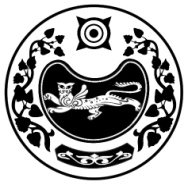 РЕСПУБЛИКА ХАКАСИЯТЕРРИТОРИАЛЬНАЯ 
ИЗБИРАТЕЛЬНАЯ  КОМИССИЯТАШТЫПСКОГО РАЙОНАРЕСПУБЛИКА ХАКАСИЯТЕРРИТОРИАЛЬНАЯ 
ИЗБИРАТЕЛЬНАЯ  КОМИССИЯТАШТЫПСКОГО РАЙОНАХАКАС РЕСПУБЛИКАНЫAТАШТЫП АЙМАOЫНЫAОРЫНДАOЫNFБЫO КОМИССИЯЗЫХАКАС РЕСПУБЛИКАНЫAТАШТЫП АЙМАOЫНЫAОРЫНДАOЫNFБЫO КОМИССИЯЗЫХАКАС РЕСПУБЛИКАНЫAТАШТЫП АЙМАOЫНЫAОРЫНДАOЫNFБЫO КОМИССИЯЗЫС ПОЛНОМОЧИЯМИ ОКРУЖНОЙ ИЗБИРАТЕЛЬНОЙ КОМИССИИ 
ПО ДВУХМАНДАТНОМУ ИЗБИРАТЕЛЬНОМУ ОКРУГУ № 2 ПО ВЫБОРАМ ДЕПУТАТОВ СОВЕТА ДЕПУТАТОВ  БУТРАХТИНСКОГО СЕЛЬСОВЕТА ТАШТЫПСКОГО РАЙОНА РЕСПУБЛИКИ ХАКАСИЯ13 СЕНТЯБРЯ 2020 ГОДАПОСТАНОВЛЕНИЕС ПОЛНОМОЧИЯМИ ОКРУЖНОЙ ИЗБИРАТЕЛЬНОЙ КОМИССИИ 
ПО ДВУХМАНДАТНОМУ ИЗБИРАТЕЛЬНОМУ ОКРУГУ № 2 ПО ВЫБОРАМ ДЕПУТАТОВ СОВЕТА ДЕПУТАТОВ  БУТРАХТИНСКОГО СЕЛЬСОВЕТА ТАШТЫПСКОГО РАЙОНА РЕСПУБЛИКИ ХАКАСИЯ13 СЕНТЯБРЯ 2020 ГОДАПОСТАНОВЛЕНИЕС ПОЛНОМОЧИЯМИ ОКРУЖНОЙ ИЗБИРАТЕЛЬНОЙ КОМИССИИ 
ПО ДВУХМАНДАТНОМУ ИЗБИРАТЕЛЬНОМУ ОКРУГУ № 2 ПО ВЫБОРАМ ДЕПУТАТОВ СОВЕТА ДЕПУТАТОВ  БУТРАХТИНСКОГО СЕЛЬСОВЕТА ТАШТЫПСКОГО РАЙОНА РЕСПУБЛИКИ ХАКАСИЯ13 СЕНТЯБРЯ 2020 ГОДАПОСТАНОВЛЕНИЕС ПОЛНОМОЧИЯМИ ОКРУЖНОЙ ИЗБИРАТЕЛЬНОЙ КОМИССИИ 
ПО ДВУХМАНДАТНОМУ ИЗБИРАТЕЛЬНОМУ ОКРУГУ № 2 ПО ВЫБОРАМ ДЕПУТАТОВ СОВЕТА ДЕПУТАТОВ  БУТРАХТИНСКОГО СЕЛЬСОВЕТА ТАШТЫПСКОГО РАЙОНА РЕСПУБЛИКИ ХАКАСИЯ13 СЕНТЯБРЯ 2020 ГОДАПОСТАНОВЛЕНИЕС ПОЛНОМОЧИЯМИ ОКРУЖНОЙ ИЗБИРАТЕЛЬНОЙ КОМИССИИ 
ПО ДВУХМАНДАТНОМУ ИЗБИРАТЕЛЬНОМУ ОКРУГУ № 2 ПО ВЫБОРАМ ДЕПУТАТОВ СОВЕТА ДЕПУТАТОВ  БУТРАХТИНСКОГО СЕЛЬСОВЕТА ТАШТЫПСКОГО РАЙОНА РЕСПУБЛИКИ ХАКАСИЯ13 СЕНТЯБРЯ 2020 ГОДАПОСТАНОВЛЕНИЕС ПОЛНОМОЧИЯМИ ОКРУЖНОЙ ИЗБИРАТЕЛЬНОЙ КОМИССИИ 
ПО ДВУХМАНДАТНОМУ ИЗБИРАТЕЛЬНОМУ ОКРУГУ № 2 ПО ВЫБОРАМ ДЕПУТАТОВ СОВЕТА ДЕПУТАТОВ  БУТРАХТИНСКОГО СЕЛЬСОВЕТА ТАШТЫПСКОГО РАЙОНА РЕСПУБЛИКИ ХАКАСИЯ13 СЕНТЯБРЯ 2020 ГОДАПОСТАНОВЛЕНИЕ10 августа 2020 года10 августа 2020 года№ 214/1134-4№ 214/1134-4                                                                  с. Таштып                                                                  с. Таштып                                                                  с. Таштып                                                                  с. Таштып                                                                  с. Таштып                                                                  с. ТаштыпПредседатель комиссии   Т.В. Мальцева Секретарь комиссии Л.Р. Попова